Bursary Application: Educational Course Fees 2017-18PG Certificate in Education/PG Diploma/Masters in Medical Education/EducationHealth Education England - East of England is offering funding for health professionals currently working within the NHS in East of England. The programme is aimed at practitioners who have an interest in pursuing an educational role within the NHS in the East of England. Bursaries will be available to established and aspiring educators in the following professional groups:Healthcare Science Professions Nurses, Midwives and Health Visitors Allied Health Professionals Dental Hygienists, Dental Nurses and Dental Therapists Operating Department Practitioners Clinical Psychologists Pharmacists and Pharmacy Technicians Medical StaffApplicants should have applied to and been accepted on a course run by a University in the East of England to commence between September 2017 and October 2018. Other courses may also be permitted subject to agreement by Health Education East of England. Bursaries will be awarded on production of acceptance of a completed registration form from the University and payment will be made on production of the invoice for course fees. Bursaries will be awarded for up to £4,000 for a full PGCertEd, up to £1,500 for a module allowing the completion and award of a PGCertEd and up to £7,500 on acceptance of registration for a MMEd/Med.  Individual payments will be up to a maximum of the cost of one year’s fees at any one time.  All Universities in the East of England have agreed to consider evidence of appropriate previous teaching experience for the accreditation of prior educational experience (APEL) which may be counted towards a module within a PGCertEd. This service may carry a small fee; fees for APEL will not normally be reimbursed. Payment will be made by cheque/bank transfer.Step 1:Find out where your Workforce Partnership Host Centre is, this can be found on our websiteStep 2:Complete the form belowStep 3:Return to Your Workforce Partnership Host Centre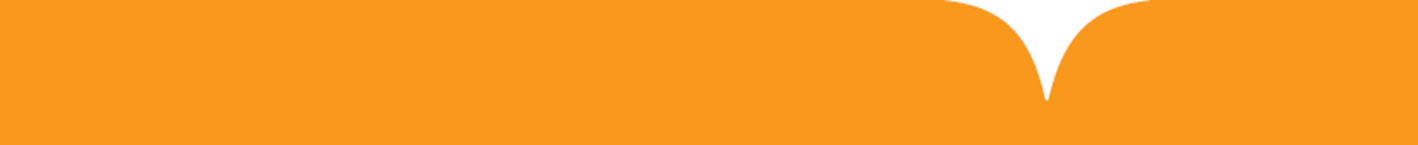 Name:	          				Speciality:           Organisation/Trust/Practice:           Contact Address:           E mail:	          							Telephone:           Current Educational Role(s):	          	Educational aspiration:           Please state in 50 words or less why your application should be supported:University & Degree applied to:                Start/End Dates of course:                Date accepted on course (please attach letter of acceptance):                Bursary applied for (please tick one):1 module (20 or 30 credits) - £1,500 maximum			              PGCert Ed (2 modules, 60 credits) - £4,000 maximum		              PGDipEd - £4,000 maximum					              Masters in Medical Education/Education				180 credits – £7,500	maximum paid in annual instalments		I confirm I intend on successful completion of the course of study to teach/train within the
east of England for at least 3 years.Signature:           				Date:           